КАРАР                                                                        ПОСТАНОВЛЕНИЕО внесении изменений и дополнений и постановление главы администрации сельского поселения Асяновский сельсовет муниципального района Дюртюлинский район Республики Башкортостан от 17.11.2022г. №11/9 «Об утверждении Административного регламента предоставления муниципальных услуг «Согласование создания места (площадки) накопления твердых коммунальных отходов»Рассмотрев протест Дюртюлинской межрайонной прокуратуры от 31.01.2024г. № Прдр -20800021-67-24/46-20800021, в  соответствии с Федеральными законами от 6 октября 2003 года  № 131-ФЗ «Об общих принципах организации местного самоуправления в Российской Федерации», от 27 июля 2010 года № 210-ФЗ «Об организации предоставления государственных и муниципальных услуг», Администрация сельского поселения Асяновский сельсовет муниципального района Дюртюлинский район Республики Башкортостан ПОСТАНОВЛЯЕТ:1. Внести следующие изменения  и дополнения в постановление главы администрации сельского поселения Асяновский сельсовет муниципального района Дюртюлинский район Республики Башкортостан от 17.11.2022г. № 11/9 «Об утверждении Административного регламента предоставления муниципальных услуг «Согласование создания места (площадки) накопления твердых коммунальных отходов» (далее- Административный регламент):1.1. Пункт  2.12.2 Административного регламента изложить в следующей редакции:«представления документов и информации, в том числе подтверждающих внесение заявителем платы за предоставление государственных и муниципальных услуг, которые находятся в распоряжении органов, предоставляющих государственные услуги, органов, предоставляющих муниципальные услуги, иных государственных органов, органов местного самоуправления либо подведомственных государственным органам или органам местного самоуправления организаций, участвующих в предоставлении предусмотренных частью 1 статьи 1  Федерального закона от 27.07.2010 N 210-ФЗ«Об организации предоставления государственных и муниципальных услуг»,  государственных и муниципальных услуг, в соответствии с нормативными правовыми актами Российской Федерации, нормативными правовыми актами субъектов Российской Федерации, муниципальными правовыми актами, за исключением документов, включенных в определенный частью 6  статьи 7 Федерального закона от 27.07.2010 N 210-ФЗ  "Об организации предоставления государственных и муниципальных услуг" перечень документов. Заявитель вправе представить указанные документы и информацию в органы, предоставляющие государственные услуги, и органы, предоставляющие муниципальные услуги, по собственной инициативе;»;1.2. Пункт  2.12.3 Административного регламента изложить в следующей редакции:          «предоставления на бумажном носителе документов и информации, электронные образы которых ранее были заверены в соответствии с пунктом 7.2 части 1 статьи 16 Федерального закона от 27 июля 2010 года № 210-ФЗ 
«Об организации предоставления государственных и муниципальных услуг», за исключением случаев, если нанесение отметок на такие документы либо их изъятие является необходимым условием предоставления государственной или муниципальной услуги, и иных случаев, установленных федеральными законами;»;         1.3. Пункт  2.12. Административного регламента дополнить подпунктом 2.12.5 следующего содержания:          «осуществления действий, в том числе согласований, необходимых для получения государственных и муниципальных услуг и связанных с обращением в иные государственные органы, органы местного самоуправления, организации, за исключением получения услуг и получения документов и информации, предоставляемых в результате предоставления таких услуг, включенных в перечни, указанные в части 1 статьи 9 Федерального закона от 27.07.2010 N 210-ФЗ  "Об организации предоставления государственных и муниципальных услуг";»;       1.4. Подпункт 1 пункта 2.8.1. административного регламента изложить в следующей редакции:         «в форме документа на бумажном носителе – посредством личного обращения в Администрацию (Уполномоченный орган), посредством почтового отправления (далее – почтовое отправление);»;      1.5.Абзац 2 п. 2.9 Административного регламента изложить в следующей редакции:«Заявка и документы (копии документов), представляемые посредством почтового отправления, должны направляться в копиях. Направление заявки и документов (копий документов) по почте осуществляется способом, позволяющим подтвердить факт и дату отправления. Обязанность подтверждения факта отправки заявки и документов (копий документов) лежит на заявителе.»;     2. Настоящее постановление вступает в силу на следующий день, после дня его официального обнародования.      3. Обнародовать настоящее постановление на информационном стенде в здании администрации сельского поселения Асяновский сельсовет муниципального района Дюртюлинский район Республики Башкортостан по адресу: с. Асяново, ул. Ш.Бабича, зд.14/1 и на официальном сайте в сети «Интернет».       4. Контроль за исполнением настоящего постановления оставляю за собой.И.о.главы администрации сельского поселения                                                                  Л.З.Шамсегалиевас.Асяново«26» марта 2024г.№ 3/3БАШКОРТОСТАН  РЕСПУБЛИКАҺЫДүртөйлө районымуниципаль районыныңӘсән ауыл советыауыл биләмәһебашлығы452315,Әсән ауылы, Ш.Бабич урамы, зд.14/1Тел-8--факс--23                     E-mail: asan@ufamts.ru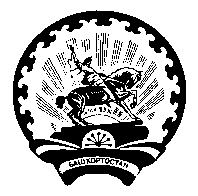 РЕСПУБЛИКА     БАШКОРТОСТАН  Главасельского  поселения  Асяновский сельсовет муниципального районаДюртюлинский район         452315,с.Асяново, ул.Ш.Бабича, зд.14/1 Тел8--факс--23       E-mail: asan@ufamts.ru